PsichologėMarina GuptorMieli tėveliai, kviečiu bendradarbiauti ir kartu užtikrinti tinkamą vaikų vystymąsi bei brandžios asmenybės tapsmą.Darbo uždaviniai:Teikti psichologinę pagalbą ugdytiniams ir jų šeimos nariams:Individualus vaiko konsultavimas;Tėvų konsultavimas;Grupinis vaikų konsultavimas.Konsultuoti pedagogus vaikų ugdymo klausimais.Įvertinti vaikų emocinius, elgesio, asmenybės ypatumus.Ugdyti vaikų socialinius, bendravimo įgūdžius.Gerinti ugdytinių adaptaciją darželyje.Skatinti efektyvų bendradarbiavimą tarp pedagogų, ugdytinių ir jų šeimų.Psichologė tėvelius konsultuoja  kabinete iš anksto suderinus laiką.Logopedė Inga Baškauskaitė-Boronova            Mieli tėveliai, kasdienis bendravimas su vaiku šeimoje yra pagrindinė taisyklingos kalbos vystymosi sąlyga. Vaikai, su kuriais tėvai aktyviai bendrauja kasdienėse situacijose, žaidžia įvairius žaidimus, žymiai rečiau susiduria su kalbos problemomis. Tokiems vaikams rečiau nustatomi tarties trūkumai. Jie lengviau reiškia savo mintis, geba pasakoti. Skatinkite vaiką kalbėti. Išklausykite jį. Rodykite taisyklingo kalbėjimo pavyzdį.Logopedė  darželyje:
        Įvertina vaikų kalbos raidą,      išsiaiškina kalbos sutrikimų pobūdį bei priežastis.      Numato palankiausias kalbos plėtotės priemones ir būdus.  Dirba su vaikais individualiai ir pogrupiais, lavina  sutrikusias funkcijas, taiko  specialius darbo būdus bei metodus.Šviečia darželio bendruomenę kalbos ugdymo bei kalbos sutrikimų prevencijos kalusimais.              Konsultuoja tėvelius logopediniame kabinete , iš anksto suderinus laiką.Socialinė pedagogė                   Daiva   Grigusevičienėsocialinis pedagogas siekia padėti vqaikams geriau adaptuotis visuomenėje, bendruomenėje, ugdymo įstaigoje, racionaliau išnaudoti visas teikiamas galimybes ugdytis, augti savarankiškais piliečiais.Pagrindinės funkcijos darželyje:Vaikų socialinių įgūdžių ugdymasTiriamoji veikla – tiriamasis socialinės pedagoginės pagalbos poreikis.Organizuojama ir koordinuojama socialinė pagalba ir vertinama jos kokybė.Šviečiamasis informacinis darbas.Projektinė veikla.Įvairiapusis bendradarbiavimas.Konsultuoja tėvelius kabinete , iš anksto suderinus laiką.  Darželyje nuolat veikia Vaiko gerovės komisija (VGK), kurios paskirtis – organizuoti ir koordinuoti prevencinį darbą, švietimo pagalbos teikimą, saugios ir palankios vaiko ugdymui aplinkos kūrimą, atlikti mokinio specialiųjų ugdymosi poreikių (išskyrus poreikius, atsirandančius dėl išskirtinių gabumų) pirminį įvertinimą ir atlikti kitas su vaiko gerove susijusias funkcijas. Priimant su vaiku susijusius sprendimus, atsižvelgiama į vaiko amžių ir brandą, jo psichikos ir fizines savybes, poreikius, socialinės aplinkos ir kitas svarbias ypatybes.Imantis bet kokių su vaiku susijusių veiksmų, svarbiausia – vaiko interesai. Vaikui turi būti teikiama tokia apsauga, kokios reikia jo gerovei, ir tam tikslui turi būti imamasi visų reikiamų teisinių ir administracinių priemonių.Visiems vaikams garantuojamas Jungtinių Tautų vaiko teisių konvencijoje įtvirtintos teisės nepriklausomai nuo vaiko, jo tėvų (globėjų, rūpintojų) rasės, lyties, kalbos, socialinės padėties, sveikatos ar kitokių aplinkybių.        Priimant su vaiku susijusius sprendimus, laikomasi bendradarbiavimo, nešališkumo individualizavimo, nediskriminavimo, konfidencialumo, skaidrumo, kolegialumo principų.VGK pirmininkė - direktoriaus pavaduotoja ugdymui Rasa Andrejeva.VILNIAUSLOPŠELIS-DARŽELIS “GLUOSNIS” 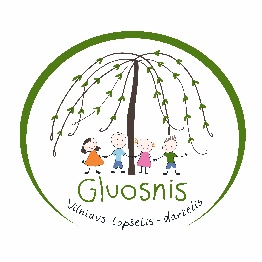 JUMS GALI PADĖTI...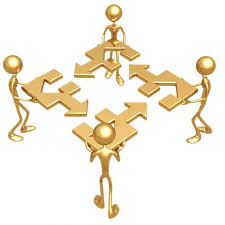 2019/2020 m.m.